Middy Report 9 Jan 2023Cross CountryThe Sussex Cross County Championships were held at Bexhill on Saturday 7 January. A small team of Harriers took part in what annually is a very competitive event for most Sussex clubs. With races for the under eleven boys and girls right up to the senior men and women races. There were twelve races in all with the under twenty men’s race combined with the senior men’s race and the under twenty women’s race combined with the senior women’s race.Bexhill and the weather did not let the cross-country runners down as all the runners were challenged with a very windy and muddy course at Bexhill Down. Though they were let off as it did not rain!Top harrier finisher was youngster Arun Khursheed, running what is his last race for the club as he’s joining with Brighton and Hove Athletic Club shortly to enlarge his experience of athletics and cross country.Results were as follows:U15 Boy’s race: 6th Arun Khursheed 15:08.Senior Women’s race: 37th Shelagh Robinson 52:21; 41st Caroline Mackey-Khursheed 58:21.Senior Men’s race: 37th Chris Turner 41:00; 42nd Jamie Topping 41:32; 70th Oliver Fyfe 45:58; 84th Tim Miller 48:37; 95th Tim Hicks 52:59.Other Harrier Results: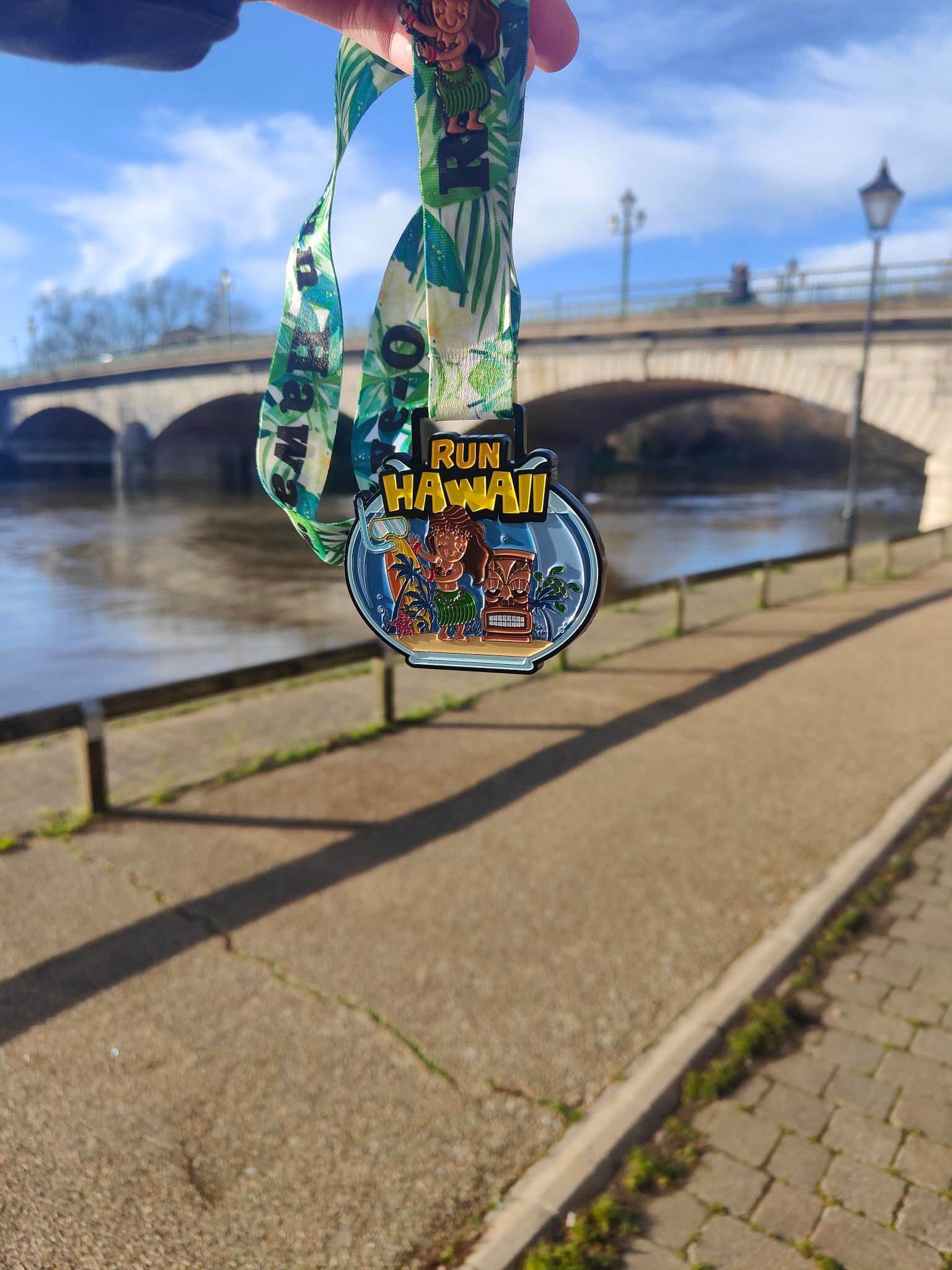 Oli Farr’s finisher medal at the Run Hawaii 5-0 MarathonOliver Farr ran his 93rd marathon on Monday 2nd January at the Saturn Run Hawai 5-0, finishing in a steady four hours and twenty-seven minutes. This was following his marathon the previous week at Walton-on-Thames (29 December) at the Frozen-Phoenix marathon which he finished in four hours and forty-four minutes. The previous week (on 18 December) Olli ran in the Portsmouth Marathon which he ran in four hours and ten minutes. And then going back to 10 December, he ran a marathon at Staines-on-Thames and finished in exactly five hours.Ultra runner, Carl Bicknell, also ran in the Frozen-Phoenix Marathon (on December 29) using the run as a training run for his ultra-training and finished in four hours and forty-five minutes.Parkrun roundup.Clair parkrun: 2nd Harvey Alcock 17:47; 3rd Will Grey 18:16; 8th Andy Hind 20:13; 12th Steven Heath 21:10; 17th James Bennett 21:32; 19th Paul Cousins 22:04; 20th Nick Skov 22:07; 23rd Rob Watts 22:22; 26th Simeon Wishlade 22:44; 27th Oliver Francis 22:51; 35th Oliver Farr  24:09; 41st Katie Reed 25:04; 44th Chris Glanfield 26:00; 56th Ian Dumbrell 27:29; 72 Greg Hilton 28:58; 86th Caroline Gumm 30:41 (pb); 90th Mark Songi 31:02; 118th Shelagh Robinson 33:57; 157th Kath Buckeridge 55:04; 158th Sarah Heron-Smith 55:04.Nonsuch parkrun: 36th Pete Francis 21:52 (pb).Tilgate parkrun: 126th Clare Kenward 29:19; 140th Jack Chivers 29:44; 216th Graham Kenward 33:02; 283rd Emma Pryor 36:24; 333rd Patrick Kenward 40:47 (pb).Homewood parkrun: 36th Carl Bicknell 28:23 (pb).Preston Park parkrun: 3rd Jamie Gibson 18:14.East Grinstead parkrun: 14th Eric Hepburn 28:26.Hastings parkrun: 82nd Lucy Anderson 24:48 (pb).Sherwood Pines parkrun: 9th Barry Tullett 20:50 (pb); 163rd Linda Tullett 32:29 (pb).Bevendean parkrun: 12th James Smyth 24:40 (pb); 15th Abi Redd 25:27 (pb): 69th Julie Essex 43:09.Woodbridge Riverside parkrun (Australia): 24th Lydia Levy 23:32 (pb).